Федеральное государственное учреждение «Федеральный исследовательский центр «Фундаментальные основы биотехнологии» Российской академии наук»
(ФИЦ Биотехнологии РАН) сообщает об изменении своих реквизитов с 06 февраля 2017 года:119071, г. Москва, Ленинский проспект, д. 33, стр. 2.ИНН 7725030284 КПП 772501001л/с 20736У42130 в УФК по г. Москве р/с 40501810845252000079 в ГУ Банка России по ЦФОБИК 044525000Код по ОКПО 02699441ОКОПФ 75103Код по ОКОНХ 95110ОГРН 1037700131633ОКТМО 45915000 (ОКАТО нет)ОКВЭД 72.19КБК 00000000000000000180 для РНФ, субсидии, МОН, РФФИКБК 00000000000000000130 для НИР, ГК, хоздоговоров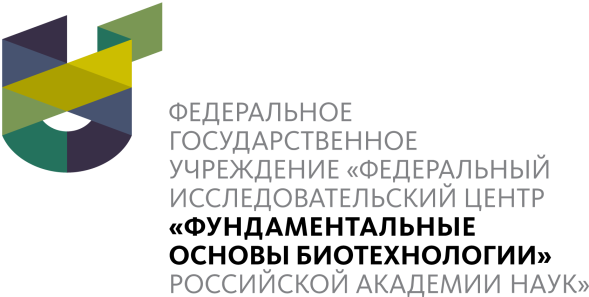 ┌	┐119071, Москва, Ленинский пр-т, д. 33, стр. 2Тел. +7 (495) 954-52-83, факс (495) 954-27-32www.fbras.ru, info@fbras.ru119071, Москва, Ленинский пр-т, д. 33, стр. 2Тел. +7 (495) 954-52-83, факс (495) 954-27-32www.fbras.ru, info@fbras.ru119071, Москва, Ленинский пр-т, д. 33, стр. 2Тел. +7 (495) 954-52-83, факс (495) 954-27-32www.fbras.ru, info@fbras.ru№На №отДиректорФИЦ Биотехнологии РАНА.Н. ФедоровГлавный бухгалтерН.А. Макарова